Programme opérationnel« FSE Wallonie-Bruxelles 2020.eu »Projet « Inclusion des enfants en situation de handicap – petite enfance – Promemploi, province de Luxembourg »Procès-verbal de la réunion duComité d’Accompagnement (CA) du 03 mars 2021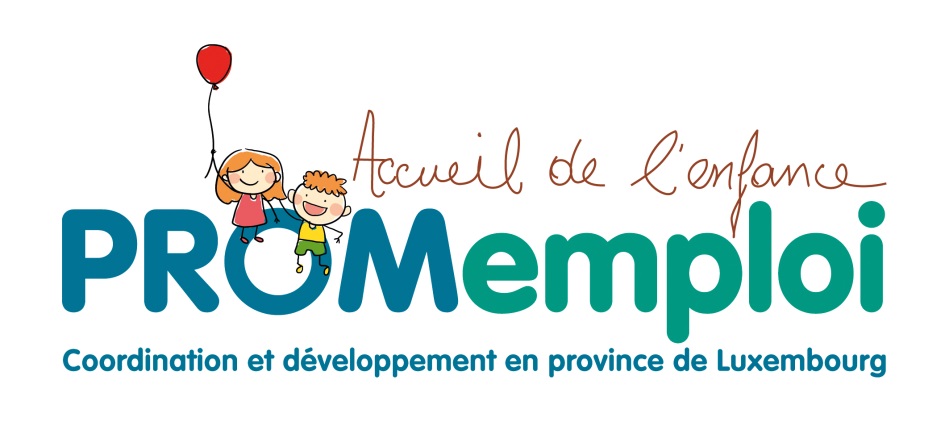 Ordre du jour :Approbation du PV du Comité d’Accompagnement du 07 septembre 2020Tour de tablePrésentation du projet de rapport d’activité 2020Avenant à la conventionVoyage d’étude 2021Evénement de clôturePause Grenadine - présentationNouvelle programmationDivers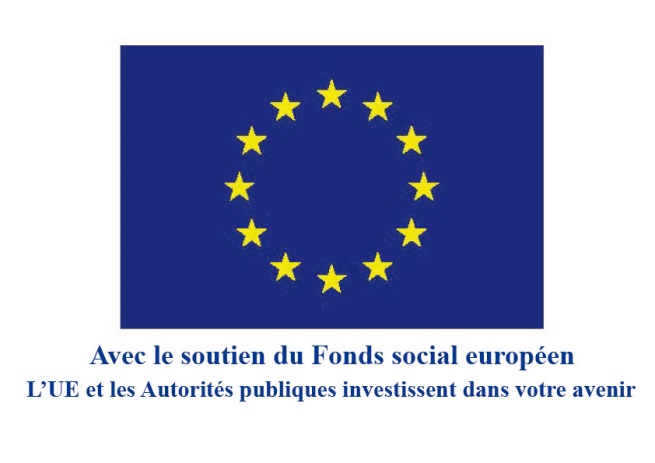 Le PV du CA du 03 mars 2021 en un coup d’œil !Membres présentsMathilde CASEL			Le Tisserand - ASBL PromemploiJocelyne COUSET			ASBL PromemploiMonique DENIS			SAP Premiers Pas (Beauplateau, Sainte-Ode)Bernadette DISEUR		La Farandole (Virton)Laurence GOFFINET 		AViQ LibramontCatherine JACQUEMIN		SAP Alter & GO (Forrières)Nathalie MOERIS			Administration communale (Paliseul)Sylvie LEFEBVRE			ASBL PromemploiValérie LEGROS			ASBL PromemploiStéphan LEYDER			ONE LibramontFrançoise LIGNIAN			La Pause Grenadine (Bastogne)Marie LIGNIAN                             La Pause Grenadine (Bastogne)Mélanie PILOTTO			Les petits Nicolas (Lischert)Justine PONCELET			Les Lutins du Parc (Paliseul)Karine WENER                            Les petits Nicolas (Lischert)Le PV du CA du 03 mars 2021 in extenso !Tour de tableActualité des services présents à la réunion : 
Pause Grenadine : reprise de l’accueil des enfants, le service a été fort impacté entre mars et août car il y a eu des inscriptions en septembre. Cela a été dur, les familiarisations ont été « bâclées » avec les parents ne pouvant pas entrer dans le service. La crèche a également été fermée un mois en raison de cas Covid mais tout commence à bien fonctionner depuis janvier 2021.Avec la réforme et le passage de la structure en crèche (avril 2020), il va y avoir un renforcement de l’équipe en personnel (6/10ème temps).Françoise a décidé de laisser sa place de directrice à la Pause Grenadine. Elle travaille jusque fin mars puis sera remplacée par une autre personne. L’examen visant au recrutement a déjà eu lieu, la décision concernant la futur directrice/le futur directeur sera prise durant la semaine du 01 mars 2021. Françoise quant à elle va prendre un statut d’indépendante et continuera à travailler dans le secteur.SAP Alter & GO : il y a beaucoup plus de télétravail mais les visites en famille ont repris depuis un moment ainsi que les réunions en présentiel.SAP Premiers Pas : reprise des activités auprès des familles. Depuis le début de l’année les professionnelles du service font deux visites par jour. Cependant, les accompagnements dans les écoles n’ont pas encore repris.Les réunions se font principalement en visioconférence.AViQ : l’AViQ est moins présente dans le projet qu’au début. L’équipe a décidé d’ère présente une fois par an lors de ces réunions. Nathalie MOERIS : est la remplaçante de Julie JONET pour le Plan de Cohésion Social (PCS). Nathalie a quitté un poste au sein d’une crèche, elle connaît donc la réalité exposée par les partenaires.Les Lutins du Parc : la structure est passé sous le statut crèche depuis le mois d’avril.Il y a beaucoup de changement suite à l’ouverture d’une nouvelle section. Il y a beaucoup de malades dans le personnel en ce moment.La Farandole : la situation est compliquée avec beaucoup de malades dans le personnel et donc de remplacements. Il n’est pas simple de contacter les parents dès que leur enfant a de la température. Bernadette constate que les relations avec eux ont été modifié avec le contexte sanitaire actuel.Les Petits Nicolas : la structure est passé en crèche depuis le mois de septembre. Il faut un temps d’adaptation pour être au clair avec les différentes démarches administratives, etc. Concernant la crise sanitaire actuelle, la crèche est plutôt épargnée en ce moment tant au niveau des professionnelles que des enfants.ONE : au niveau de l’ONE les activités se poursuivent mais tout (ou la majorité) se fait en distanciel/télétravail.Approbation du PV du Comité d’Accompagnement du 07 septembre 2020Le PV est approuvé sans remarque par les membres présents.Présentation du projet de rapport d’activité 2020Concernant le Power Point présenté en réunion, voir en pièce jointe à ce PV. Voici les remarques faites lors de cette réunion :Dia « Activités réalisées par les partenaires » : 1. Bernadette précise que la Farandole a participé à la JIMA.2. Concernant la professionnelle engagée au sein de la Pause Grenadine : une puéricultrice travaillant dans le milieu d’accueil a un handicap reconnu par l’AViQ. Grâce à la reconnaissance AViQ, la Pause Grenadine a pu adapter son horaire, un profil de fonction spécifique (puéricultrice renfort). Il y a une série de tâche qu’elle n’effectue pas : les ouvertures et fermetures de structure par exemple.
Avec le passage de la structure sous le statut de crèche, l’ONE ne subventionne pas cet emploi en raison de la subvention déjà octroyée par l’AViQ.3. Les petits Nicolas avaient fait une demande pour refaire une formation Snoezelen et ainsi ressensibiliser toute l’équipe à cette démarche. Avec le contexte, cette formation n’a pu avoir lieu, les responsables souhaitent la réorganiser en 2021.Cela peut-être mis en lien avec le fait qu’il n’y a pas eu d’achat de matériel, car les responsable souhaitaient mettre l’accent sur cette formation.Dia « Diversité - Egalité des chances hommes/femmes » : Concernant la thématique de l’égalité des chances hommes/femmes et la promotion de la diversité, les chargées de missions FSE réfléchissent à une autre manière d’aborder cette thématique, en partant de la réalité du terrain. Elle sera plus participative que les démarches initialement prévue et qui n’ont pas pu aboutir jusqu’alors. Valérie propose d’envoyer le projet de rapport d’activité aux partenaires pour relecture détaillée. La deadline pour lui envoyer des commentaires est le lundi 8 mars, le rapport d’activité devant être validé sur le site de l’agence FSE pour le mercredi 10 mars.Avenant à la conventionEn 2019, une demande de renforcement financier a été introduite auprès de l’agence FSE afin d’obtenir des moyens supplémentaires de pouvoir renforcer le plan d’action du projet pour fin 2019 et 2020. Cette demande n’a pas été rencontrée par l’agence FSE. Cependant, l’agence a proposé de prolonger le projet jusqu’en décembre 2021. L’ASBL Promemploi et les partenaires ont décidé de répondre positivement à cette proposition.2021 est une année de transition entre la programmation FSE actuelle et la programmation prochaine. Cette dernière devrait démarrer courant 2021 ou au plus tard en 2022.Selon que les projets rentrés dans la nouvelle programmation seront acceptés ou pas, cette année 2021 sera versée dans cette nouvelle programmation ou, en cas de non agrément de nos projets, dans la programmation qui se termine.Sur base de cette année 2021 supplémentaire, il a été nécessaire de modifier le « projet FSE définitif » sur le site de l’Agence. Il s’agit en fait d’une description du projet tel qu’on l’a déposé à l’origine en 2014. Il y a une convention qui régit les relations entre partenaires tant au niveau administratif, qu’opérationnel et financier.En raison de cette année supplémentaire, il a également fallu rédiger un projet d’avenant à la convention. Ce document a été transmis aux partenaires lors du dernier Comité d’accompagnement (07 septembre 2020).Il était demandé aux partenaires de relire afin de compléter les informations manquantes et de proposer des modifications si cela leur semblait nécessaire. L’avenant est maintenant prêt. L’étape suivante est la signature par les différentes partenaires de l’avenant à la convention (en 3 exemplaires).En parallèle, Sylvie propose d’envoyer une version WORD et une version PDF.Concernant l’AViQ, Madame BAUDINE n’est plus administratrice générale. Pour l’instant c’est Monsieur Jean RIGUEL qui assure un remplacement et ce, en attendant qu’une personne soit désignée pour assurer cette fonction.Valérie prendra contact avec les différents partenaires afin de signer cet avenant.Voyage d’étude 2021En 2020, le partenariat devait se rendre à Gand pour découvrir et réfléchir autour de la thématique suivante : « Réfléchir les transitions pour l’inclusion de toutes et tous ». Le voyage a dû être reporté en raison du contexte sanitaire. Notre souhait était de déplacer le voyage à l’année 2021. Actuellement, la situation reste inchangée : les visites dans les milieux d’accueil sont toujours interdites. 
Il n’y a aucune certitude quant à la possibilité de se rendre à Gand à la fin de l’année, la situation reste incertaine. Or, le projet se terminant en 2021, c’est la dernière occasion de pouvoir organiser quelque chose dans le cadre de la présente programmation. Que ce soit un voyage d’étude tels qu’organisé les années précédentes ou un dispositif réflexif hybride.L’avis des partenaires : L’idéal et la préférence irait pour du présentiel, notamment en regard de ce qui se passe également dans les moments informels. Néanmoins, l’impossibilité de se réunir en présentiel à beaucoup risque de perdurer encore quelques mois, voire jusqu’à l’année prochaine. Il serait dommage de ne rien prévoir avant la fin du projet. Les partenaires sont intéressés par une réflexion sur cette thématique et ce, quelque soit la forme que cela prendra. Même si cela se déroule en virtuel, il y a moyen de provoquer la réflexion et de permettre des échanges riches.Une petite délégation pourrait-elle se rendre à Gand pour capter des images, des témoignages à restituer par la suite en province de Luxembourg? Est-ce envisageable pour les partenaires? Et ce, même si les délais sont courts (en regard de l’évolution du contexte sanitaire).En fonction des structures, il est tantôt envisageable de libérer une personne pour une mobilité, tantôt pour d’autres, il n’y a pas de certitude à l’heure actuelle.Evénement de clôtureL’année passée, l’ASBL Promemploi avait planifié une semaine événementielle du 08 au 11 décembre 2020 afin de mettre en avant le travail effectué dans le cadre des deux projets FSE durant ces dernières années. Le contexte sanitaire a entrainé le report de cette semaine à 2021. La semaine retenue pour cet événement est celle du 6 au 10 décembre, les jours restent à confirmer.Quel est l’avis des partenaires quant à cet événement de clôture (en présentiel? En ligne?)? Serait-il envisageable pour les professionnel-le-s de terrain de pouvoir participer à un événement en ligne?L’avis des partenaires : il serait intéressant et important que quelque chose ait lieu. Les partenaires préféreraient un événement en présentiel, cela aurait sûrement plus d’impact. Néanmoins, si l’événement devait avoir lieu en ligne et en regard de réunions faites en visioconférence avec les équipes, il peut y avoir des difficultés avec l’aspect technique/informatique pour certain-e-s. De plus, il pourrait n’y avoir que peu d’inscrits en raison de du en ligne. D’autres expériences montrent qu’il est tout de même possible d’organiser des événements en virtuels et d’avoir des participants en nombre. Il existe également la possibilité d’envisager du « replay » pour s’assurer que chacun-e puisse visionner les conférences au moment qui lui convient le mieux, seul-e ou en équipe.A l’ONE, dans le cadre d’un événement qui aura lieu durant le mois de juin, il est prévu de réunir les intervenants dans une grande salle en présentiel et de filmer ces interventions avec plusieurs caméras, comme sur un plateau de télévision. Cela permettra aux professionnel-le-s de pouvoir visionner cet événement en ligne, un peu comme si ils étaient dans la salle, cela rendra les choses plus actives et attractives. Un marché public a été lancé par l’ONE pour trouver une société de production.Pause Grenadine - présentationLa thématique de la transition parle beaucoup à la Pause Grenadine, et particulièrement les transitions entre la crèche et l’école.Par ailleurs, le poste de Marie est financé par le FSE, son contrat se terminera donc en décembre 2021. Le PO demande à ce que Marie puisse consacrer un quota d’heure sur des projets en lien avec le projet FSE Inclusion.Est donc venue l’idée de se consacrer à un travail plus approfondi sur les transitions.Dans un premier temps, un état des lieux des différentes actions mises en place dans la crèche pour favoriser/faciliter la transition va être réalisé. Différents cas de figures existent : Les enfants en situation de handicap restent en général plus longtemps dans la structure d’accueil avant de passer à l’école (entrée à l’école post-posée).Certains enfants fréquentent durant un temps la crèche et l’école.Certains enfants restent dans la structure d’accueil le mercredi car l’accueil est plus adapté qu’à l’accueil extrascolaire par exemple.Il y a également des demandes ponctuelles d’accueil durant les vacances scolaires (semaine des grands, plaine des Boutchoux, stage Mélomamy, etc.).Il y a également la question de la possibilité pour certains de revenir passer un moment/une journée dans le milieu d’accueil, même si cela se passe bien à leur arrivé à l’école. Il y a également la question de la familiarisation à l’école.Avec le passage de la Halte Accueil en crèche, Françoise se rend compte qu’il existe une législation très précise concernant ces enfants de plus de trois ans qui ont besoin de rester/revenir dans la structure d’accueil.Le but de cet état des lieu est de réaliser une analyse de ce qui a été proposé jusqu’alors pour pouvoir proposer des projets pour pouvoir continuer à les accueillir et voir ce qu’il serait possible de mettre en place sur Bastogne.Françoise a contacté Florence Pirard, une de ces étudiantes va rédiger son mémoire sur cette thématique. Florence va donc les mettre en contact avec elle.Ce sera l’occasion de mettre en lumière et d’analyser ce qui a été fait au sein de la structure.De plus, Marie HOUSEN, doctorante à l’Ulg, a réalisé une enquête en FWB afin de faire l’état des lieux quant à la question de la transition crèche/école.Sur base de ce qui vient de s’échanger et de l’avis des partenaires quant au voyage d’étude 2021, il semble intéressant de conjuguer les démarches, d’avancer en parallèle ou tous ensemble.Valérie demande à Françoise si il est possible de la tenir informer de l’avancement de la démarche. Françoise est ok de faire comme cela.Karine et Mélanie des Petits Nicolas constatent qu’en maisons d’enfants, elles étaient plus libres puisqu’elles pouvaient accueillir des enfants jusque 6 ans. En passant en crèche, c’est plus compliqué. Or, leur souhait est de pouvoir continuer à être flexibles vis à vis des enfants et de leurs familles.Cette thématique est donc très porteuse pour elles.Elles soulignent qu’avec le contexte sanitaire actuel, l’accueil d’enfants venant de l’école n’est pas autorisé actuellement puisqu’on ne peut pas mélanger les bulles. Stéphan rappelle que cette situation est temporaire et qu’elle devrait changer prochainement.Pour Françoise, le fait de ne pas pouvoir accueillir en ce moment comme précédemment est identifiée comme étant le moment idéal pour focaliser l’énergie disponible sur cette réflexion et cette analyse.Aux Lutins du parc, il n’y a jamais eu de cas de figure où les enfants restaient plus longtemps dans le milieu d’accueil mais il semble pertinent à Justine de réfléchir sur cette thématique.Pour ce qui est de la Farandole, il y a quelques années, un accueil après l’école était proposé pour les enfants. Il leur a été dit que cela était considéré comme de l’accueil extrascolaire, cette offre a donc cessé. Pour Bernadette, la démarche proposée dans le cadre de cette réunion est très intéressante, elle souhaite s’y impliquer. Stéphan fera le relai auprès de Xavier car cette thématique l’intéressera sûrement aussi.  Au niveau institutionnel, il y a une réelle volonté au sein de l’ONE d’avancer sur cette thématique.Valérie reprendra contact avec les différents partenaires afin de coordonner tout cela.Sylvie met en avant l’importance que les milieux d’accueil qui, en raison de la réforme, vivent des transformations les documentent et témoignent des difficultés : la perte d’autonomie, de flexibilité, etc. Ceci afin que ces témoignages remontent vers l’ONE car c’est une préoccupation fortement partagée notamment par les coordinations thématiques ou territoriales chargées d’accompagner les structures d’accueil.Les structures vont gagner en sécurité financière, etc mais il y a un risque de perte en accessibilité et en diversité.Des concertations sont encore prévues avec la Ministre au sujet de l’accessibilité sociale renforcée, il faut que les coordinations thématiques/l’ONE puissent porter les témoignages et ainsi réfléchir comment combiner les aspects positifs de la réforme avec la préservation de la spécificité du terrain.Si les partenaires ont des choses à témoigner à ce sujet, Sylvie met des enquêtes en ligne avant les concertations pour offrir un espace d’expression aux professionnel-le-s du secteur. Cependant, il n’y a pas de concertation prévue pour le moment. De manière générale, les partenaires peuvent s’adresser à Promemploi pour faire part de leurs remarques/difficultés.Françoise précise qu’au niveau des Haltes Accueil, la CHACOF a mis en route des chantiers de travail afin de pouvoir garder ces spécificités. Françoise espère obtenir la reconnaissance crèche niveau 3 accessibilité sociale renforcée.Or, le poste dégagée en 2021 via le FSE et le travail effectué sur la transition prépare le poste PMS qui sera engagé si la structure est reconnu niveau 3.Stéphan précise quant à lui que la réglementation vient d’évoluer et qu’elle peut encore le faire. Par exemple, la définition des milieux d’accueil a été revue et permet une plus grande souplesse au niveau des transitions, il n’est plus question d’âges mais de fin du congé de maternité pour l’entrée dans le milieu d’accueil et l’entrée à l’école pour la fin de l’accueil.Il confirme qu’il est important que si des difficultés sont constatées, il faut pouvoir les faire remonter pour continuer le travail élaboré antérieurement à la réforme. Le but n’est pas de bloquer les initiatives positives. Les coordinatrices accueil de l’ONE restent des personnes ressources pour les structures d’accueil.Nouvelle programmationA ce stade, l’ASBL Promemploi n’a pas encore d’informations très concrètes quant au lancement de la nouvelle programmation. Néanmoins, l’ASBL Promemploi souhaite déjà réfléchir à un futur projet.Sur base de ce qui a été vécu dans le cadre du présent projet et des retours faits par les partenaires suite aux voyages d’étude, etc. il semble pertinent de proposer un projet en lien avec la question suivante : comment promouvoir et soutenir la diversité et l’accessibilité de tous les enfants et leurs parents dans les milieux d’accueil en province de Luxembourg?Concernant la notion de diversité, dans le cadre du futur projet, celles-ci ne se limiterait plus uniquement aux enfants en situation de handicap.Mélanie souligne l’importance d’employer les bons termes. En effet, il y a des différences dans les définitions pour les termes migrants, demandeurs d’asile et réfugiés. Il faut se mettre d’accord sur les termes employés.L’ASBL Promemploi pense réaliser la démarche de l’arbre à problème afin de rédiger le projet. Il s’agit de partir des problèmes rencontrés sur le terrain, de ce qui manque, ce qui est insuffisamment présent ou soutenir afin de créer un arbre à problème que l’on transpose ensuite en arbre à objectif pour finalement rédiger un projet à introduire auprès de l’agence.L’ASBL est désireuse de mener cette réflexion avec des professionnels de terrain afin que le projet coïncide avec les besoins du terrain. Elle communiquera vers le secteur au moment venu pour proposer aux personnes qui le souhaitent de se joindre à la réflexion.Françoise a pu participer à cette démarche lors de l’appel à projet précédent et confirme l’intérêt de cette démarche.Sylvie précise que le projet sur lequel l’ASBL et des professionnel-le-s de terrain avaient réfléchi alors n’avait pas été retenu. Le FSE avait jugé qu’il relevait de l’ONE. Il risque donc d’y avoir une différence entre ce à quoi on peut aboutir en se mettant autour de la table pour réfléchir et ce qui sera considéré comme éligible au moment de la sortie de l’appel à projet. Il restera ensuite à voir si le projet est retenu. 
=> Il faut à la fois être ambitieux et pragmatique quant au projet à venir.DiversLes milieux d’accueil vont recevoir un courrier dans les jours à venir concernant le projet Erasmus + « Triangle ». Il s’agit d’une invitation à participer à trois mobilités organisées dans les mois à venir : octobre 2021 en Italie, en décembre 2021 en Belgique et mai 2022 en Suisse.Ces mobilités réunirons des délégations venues de différents pays (en fonction des mobilités : Belgique, France, Italie, Suisse). Elles permettront de découvrir et d’échanger sur le contexte de l’accueil de l’enfant du pays hôte et ce, grâce/autour de thématiques identifiées au préalable par les partenaires du projet. Chaque professionnel aura ainsi l’opportunité d’échanger autour de ces questions au sein de sa propre délégation mais également avec des homologues étrangers.Concernant la mobilité en Belgique, celle-ci aura lieu en même temps que la semaine événementielle. L’ASBL Promemploi a besoin d’hôtes faisant ainsi découvrir notre contexte aux délégations étrangères, mettant en lumière les initiatives mises en place en province de Luxembourg.Pour toute question, Valérie et Sylvie sont disponibles par email, téléphone ou visioconférence.


Mathilde transmet la demande d’une étudiante faisant un mémoire en lien avec l’accueil des enfants à besoins spécifiques. Mathilde souhaiterait savoir si elle peut transmettre les coordonnées des milieux d’accueil partenaires. Cette étudiante aurait besoin d’informations pour la partie pratique de son mémoire : elle souhaiterait échanger avec des professionnel-le-s de terrain dans le but de récolter des informations et l’avis des professionnel-le-s (freins, facilitateurs, etc.). Il s’agit d’un entretien de 60 minutes avec des questions pré-établies.
Les Petits Nicolas sont déjà en contact avec cette étudiante. Mélanie témoigne que ces échanges ont été porteurs pour les professionnel-le-s également, pas uniquement avec l’étudiante.
La Pause Grenadine et la Farandole sont d’accords que Mathilde transmettent leur coordonnées. 
Madame GOFFINET souhaiterait recevoir le mémoire de cette étudiante quand il sera terminé.



PV rédigé par Valérie LEGROS, chargée de projetApprobation du PV du Comité d’Accompagnement du 07 septembre 2020PV ApprouvéTour de tableChaque partenaire s’est présenté et a dit quelques mots sur sa réalité en regard du contexte actuel.
Plusieurs structures d’accueil sont devenues des crèches dans le cadre de la réforme.Globalement, le travail continue malgré les difficultés rencontrées. Il y a encore beaucoup de réunions et événements en distanciel.Présentation du projet de rapport d’activité 2020Les partenaires ont apporté quelques remarques/précisions : La Farandole a participé à la JIMALa Pause Grenadine bénéficie d’une subvention pour une professionnel-le-s qui est reconnu comme en situation de handicap => travail adaptéLes Petits Nicolas souhaitaient faire une formation Snoezelen en 2020 => reportée en 2021Nouvelle démarche réfléchie à l’interne de Promemploi concernant la thématique de l’égalité des chances hommes/femmes et la diversité : plus participativeAvenant à la conventionSuite à la prolongation du projet jusqu’en 2021, une nouvelle convention a été rédigée.Celle-ci doit être signée par les partenaires => Valérie les contactera pour convenir d’un rendez-vous.Voyage d’étude 2021Actuellement aucune certitude quant à la possibilité ou non de faire un voyage d’étude à Gand à la fin de l’année. Néanmoins, souhait de la part des partenaires de poursuivre la réflexion entamée en 2021 concernant la thématique de la transition et ce, même si le voyage en présentiel n’est pas possible.Evénement de clôtureLes partenaires souhaitent que cette semaine ait lieu en présentiel et se questionnent quant au nombre d’inscriptions en cas d’événements en ligne.
Pistes abordées : Prévoir une possibilité de « replay » : visionnage au moment le plus approprié pour chacun-e.Filmer les intervenant-e-s réunis en présentiel, avec plusieurs caméras comme sur un plateau TV : donnerait une impression aux professionnel-le-s d’y être => plus attractif.Pause Grenadine - présentationLa Pause Grenadine va réaliser un travail sur la thématique de la transition, accompagné par une mémorante de l’Ulg.La première étape va être un état des lieux quant aux actions menées auprès d’enfants à besoins spécifiques et nécessitant un accompagnement dans la transition crèche/école.Valérie propose de coupler/d’inclure cette dynamique dans le dispositif réflexif en lien avec le voyage d’étude.Sylvie invite les structures d’accueil rencontrant des difficultés en lien avec la réforme à en témoigner. Il y a là des enjeux notamment en termes d’accessibilité et de diversité.Stéphan rappel l’aspect évolutif de la réforme et le souhait de la part de l’ONE de ne pas freiner les initiatives porteuses de sens.Nouvelle programmationL’ASBL Promemploi commence à réfléchir à un projet pour la nouvelle programmation grâce à la démarche de l’arbre à problème/arbre à objectif. Elle souhaite réaliser cette réflexion avec des professionnel-le-s de terrain. Un courrier arrivera donc prochainement.La question de départ serait la suivante : comment promouvoir et soutenir la diversité et l’accessibilité de tous les enfants et leurs parents dans les milieux d’accueil en province de Luxembourg?DiversUn courrier Erasmus+ « Triangle » arrivera prochainement, Valérie invite les partenaires à en prendre connaissance. 3 mobilités prévues dans les mois à venir : Octobre 2021 : ItalieDécembre 2021 : BelgiqueMai 2022 : SuissePromemploi recherche des professionnel-le-s pour constituer ses délégations.Mathilde transmets la demande de contacts d’une étudiante réalisant un mémoire sur l’accueil d’enfants à besoins spécifiques. Les milieux d’accueil sont d’accords d’être mis en contact avec elle.